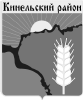     Собрание представителей муниципального района Кинельский Самарской области____________________________________________________РЕШЕНИЕ№ 345                                                                              26 октября 2023 г.       «Об утверждении порядка предоставления межбюджетных трансфертов бюджетам сельских поселений муниципального района Кинельский»В соответствии со статьями 9, 142  Бюджетного кодекса Российской Федерации, Законом Самарской области от 28.12.2005 г. № 235-ГД «О бюджетном устройстве и бюджетном процессе Самарской области», Собрание представителей муниципального района Кинельский    решило: 1.  Утвердить Порядок предоставления межбюджетных трансфертов бюджетам сельских поселений муниципального района Кинельский, согласно приложению к настоящему решению.1.1. Признать утратившим силу:- Решение Собрания представителей муниципального района Кинельский «Об утверждении порядка предоставлении иных межбюджетных трансфертов бюджетам сельских поселений из бюджета муниципального района Кинельский»  от 30.01.2020 г. № 463;-  Решение  Собрания  представителей  муниципального района  Кинельский от 26.03.2020 г. № 500 «О внесении изменений в решение Собрания представителей муниципального района Кинельский «Об утверждении порядка предоставлении иных межбюджетных трансфертов бюджетам сельских поселений из бюджета муниципального района Кинельский» от 30.01.2020 г. № 463»»;- Решение Собрания представителей муниципального района Кинельский от 27.05.2021 г. № 104 «О внесении изменений в решение Собрания представителей муниципального района Кинельский «Об утверждении порядка предоставлении иных межбюджетных трансфертов бюджетам сельских поселений из бюджета муниципального района Кинельский» от 30.01.2020 г. № 463»».2.    Официально опубликовать данное решение в газете «Междуречье» и разместить на официальном сайте администрации муниципального района Кинельский в информационно-телекоммуникационной сети Интернет (kinel.ru) в подразделе «Нормативно правовые акты» раздела «Документы».3. Настоящее решение вступает в силу после его официального опубликования.
Глава муниципального                                                    района Кинельский                                                                Ю.Н. ЖидковПредседатель Собранияпредставителей муниципальногорайона Кинельский                                                            Ю.Д. Плотников                                   Рассылка: Кинельская межрайонная прокуратура – 1 экз, Администрация муниципального района Кинельский- 1 экз.,  Управление финансами администрации муниципального района Кинельский – 1 экз. Порядок предоставления межбюджетных трансфертов бюджетам сельских поселений муниципального района КинельскийНастоящий Порядок предоставления межбюджетных трансфертов из бюджета  муниципального района  Кинельский Самарской области бюджетам сельских поселений  муниципального района Кинельский разработан в соответствии со статьей 142 Бюджетного кодекса Российской Федерации, Законом Самарской области от 28.12.2005 № 235-ГД «О бюджетном устройстве и бюджетном процессе Самарской области», устанавливает случаи, условия и порядок предоставления межбюджетных трансфертов бюджетам сельских поселений муниципального района Кинельский.Общие положения1.1. Межбюджетные отношения в муниципальном районе Кинельский регулируются Бюджетным кодексом Российской Федерации, нормативными правовыми актами Российской Федерации и Самарской области, осуществляющими правовое регулирование в области межбюджетных отношений, настоящим Порядком и иными нормативными правовыми актами муниципального района Кинельский, регулирующими межбюджетные отношения.1.2. Понятия и термины, применяемые в настоящем порядке, применяются в значениях, определенных Бюджетным кодексом Российской Федерации.1.3. Участники межбюджетных отношений в муниципальном районе Кинельский являются:- органы местного самоуправления муниципального района Кинельский;- органы местного самоуправления сельских поселений муниципального района Кинельский.1.4. Межбюджетные трансферты предоставляются в форме:- дотаций на выравнивание бюджетной обеспеченности сельских поселений, входящих в состав муниципального района Кинельский»; - иных межбюджетных трансфертов.2. Дотации на выравнивание бюджетной обеспеченности сельских поселений2.1. Дотации на выравнивание бюджетной обеспеченности сельских поселений, входящих в состав муниципального района Кинельский, могут предусматриваться в бюджете муниципального района Кинельский на очередной финансовый год и на плановый период в целях выравнивания финансовых возможностей сельских поселений по осуществлению их полномочий по решению вопросов местного значения, отнесенных, в соответствии с законодательством Российской Федерации, к полномочиям органов местного самоуправления сельских поселений.Общий объем и распределение дотаций на выравнивание бюджетной обеспеченности сельских поселений из бюджета муниципального района Кинельский утверждаются решением Собрания представителей муниципального района Кинельский о бюджете муниципального района Кинельский на очередной финансовый год и на плановый период.2.2. Порядок распределения дотаций на выравнивание бюджетной обеспеченности из бюджета муниципального района Кинельский включает следующие этапы:1) определение уровня расчетной бюджетной обеспеченности сельских поселений, входящих в состав муниципального района Кинельский;2) распределение дотаций.2.3. Определение объема уровня расчетной бюджетной обеспеченности сельских поселений, определение объема дотации поселениям осуществляется в соответствии с Порядком, утвержденным Законом Самарской области от 28.12.2005 г. № 235-ГД «О бюджетном устройстве и бюджетном процессе в Самарской области». Дотации предоставляются сельским поселениям, расчетная бюджетная обеспеченность которых не превышает уровень, установленный в качестве критерия выравнивания расчетной бюджетной обеспеченности поселений муниципального района Кинельский.3. Иные межбюджетные трансферты3.1. Из бюджета муниципального района Кинельский могут предоставляться иные межбюджетные трансферты бюджетам сельских поселений муниципального района Кинельский в целях финансирования расходных обязательств, возникших при выполнении полномочий органов местного самоуправления сельских поселений по вопросам местного значения (далее – иные межбюджетные трансферты), в  случаях и при соблюдении условий, установленных нормативно – правовыми актами муниципального района Кинельский.3.2. Нормативные правовые акты муниципального района Кинельский, устанавливающие условия, порядок предоставления и распределения иных межбюджетных трансфертов из бюджета муниципального района Кинельский бюджетам сельских поселений, принимаются в соответствии с настоящим Порядком. 3.3. Иные межбюджетные трансферты предоставляются в пределах бюджетных ассигнований и лимитов бюджетных обязательств, предусмотренных  решением Собрания представителей муниципального района Кинельский о бюджете муниципального района Кинельский на очередной финансовый год и на плановый период. 3.4.  Иные межбюджетные трансферты из бюджета муниципального района Кинельский предоставляются в форме:  3.4.1. иных межбюджетных трансфертов, передаваемых бюджетам сельских поселений из бюджета муниципального района Кинельский; 3.4.2. иных межбюджетных трансфертов, передаваемых бюджетам сельских поселений на осуществление части полномочий по решению вопросов местного значения в соответствии с заключенными соглашениями с органами местного самоуправления сельских поселений.3.4.3. иных межбюджетных трансфертов, передаваемых бюджетам сельских поселений из бюджета муниципального района Кинельский на финансирование инициативных проектов в рамках муниципальной программы «Поддержка местных инициатив в муниципальном районе Кинельский Самарской области.Межбюджетные трансферты не могут выделяться на инициативные проекты, реализуемые в рамках муниципальных программ по поддержке местных инициатив в сельских поселений муниципального района Кинельский.3.5. Иные межбюджетные трансферты, передаваемых бюджетам сельских поселений из бюджета муниципального района Кинельский, указанные в п. 3.4.1. предоставляются в целях покрытия кассового разрыва между доходной и расходной частями бюджетов сельских поселений.3.6. Цели и порядок предоставления межбюджетных трансфертов, передаваемых бюджетам сельских поселений из бюджета муниципального района Кинельский, указанные в п. 3.4.2. и п. 3.4.3. устанавливаются соглашениями,  заключаемыми  между органами местного самоуправления муниципального района Кинельский и органами местного  самоуправления сельских поселений муниципального района Кинельский. 3.7. Соглашение о предоставлении иных межбюджетных трансфертов на осуществление части полномочий по решению вопросов местного значения должно содержать следующие основные положения: - целевое использование иных межбюджетных трансфертов; - условия предоставления и расходования иных межбюджетных трансфертов; - объем иных межбюджетных трансфертов; - порядок перечисления иных межбюджетных трансфертов; - сроки действия соглашения; - порядок осуществления контроля за соблюдением условий, установленных для предоставления и расходования межбюджетных трансфертов; - сроки и порядок представления отчетности об использовании иных межбюджетных трансфертов.3.8. Иные межбюджетные трансферты предоставляются из бюджета муниципального района Кинельский в бюджеты сельских поселений за счет собственных доходов и источников финансирования дефицита бюджета муниципального района Кинельский.3.9.  Денежные средства, выделенные в качестве иных межбюджетных трансфертов, из бюджета муниципального района Кинельский перечисляются в бюджет сельского поселения путем зачисления средств на счет получателя иных межбюджетных трансфертов, открытый в Управлении Федерального казначейства по Самарской области.3.10.  Иные межбюджетные трансферты предоставляются при условии соблюдения органами местного самоуправления сельских поселений бюджетного законодательства Российской Федерации, законодательства Российской Федерации о налогах и сборах.3.11. Остаток иных межбюджетных трансфертов передаваемых бюджетам сельских поселений на осуществление части полномочий по решению вопросов местного значения в соответствии с заключенными соглашениями с органами местного самоуправления сельских поселений, не использованных в текущем году на указанные цели, подлежат возврату в бюджет муниципального района. 3.12. При несоблюдении органами местного самоуправления условий предоставления межбюджетных трансфертов, а так же при нарушении предельных значений, установленных пунктом 3 статьи 92.1 и статьи 107 Бюджетного кодекса Российской Федерации, управление финансами администрации муниципального района Кинельский вправе принять решение о приостановлении (сокращении) в установленном им порядке предоставления межбюджетных трансфертов (за исключением субвенций) соответствующим бюджета сельских поселений до приведения в соответствие с требованиями настоящего пункта положений, обуславливающих условия предоставления межбюджетных трансфертов.3.13. В случае нарушения условий расходования иных межбюджетных трансфертов соответствующие средства подлежат перечислению в доход бюджета муниципального района Кинельский в порядке, установленном бюджетным законодательством Российской Федерации.Приложениек решению Собрания представителеймуниципального района Кинельский№ 345 от 26 октября 2023 г. 